First Grade 	Tic-Tac-Toe5.2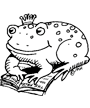 This board includes many different activities to help your child practice his/her spelling words. Your child must choose at least three of the activities to complete for weekly homework. The activities must make a tic-tac-toe line:  horizontal, vertical, or diagonal three in a row. Please mark your choices with crayon, marker, etc. Parents, you are encouraged to assist your child as needed to make homework a positive learning experience. Have fun! This board includes many different activities to help your child practice his/her spelling words. Your child must choose at least three of the activities to complete for weekly homework. The activities must make a tic-tac-toe line:  horizontal, vertical, or diagonal three in a row. Please mark your choices with crayon, marker, etc. Parents, you are encouraged to assist your child as needed to make homework a positive learning experience. Have fun! This board includes many different activities to help your child practice his/her spelling words. Your child must choose at least three of the activities to complete for weekly homework. The activities must make a tic-tac-toe line:  horizontal, vertical, or diagonal three in a row. Please mark your choices with crayon, marker, etc. Parents, you are encouraged to assist your child as needed to make homework a positive learning experience. Have fun! This board includes many different activities to help your child practice his/her spelling words. Your child must choose at least three of the activities to complete for weekly homework. The activities must make a tic-tac-toe line:  horizontal, vertical, or diagonal three in a row. Please mark your choices with crayon, marker, etc. Parents, you are encouraged to assist your child as needed to make homework a positive learning experience. Have fun! This board includes many different activities to help your child practice his/her spelling words. Your child must choose at least three of the activities to complete for weekly homework. The activities must make a tic-tac-toe line:  horizontal, vertical, or diagonal three in a row. Please mark your choices with crayon, marker, etc. Parents, you are encouraged to assist your child as needed to make homework a positive learning experience. Have fun! This board includes many different activities to help your child practice his/her spelling words. Your child must choose at least three of the activities to complete for weekly homework. The activities must make a tic-tac-toe line:  horizontal, vertical, or diagonal three in a row. Please mark your choices with crayon, marker, etc. Parents, you are encouraged to assist your child as needed to make homework a positive learning experience. Have fun! This board includes many different activities to help your child practice his/her spelling words. Your child must choose at least three of the activities to complete for weekly homework. The activities must make a tic-tac-toe line:  horizontal, vertical, or diagonal three in a row. Please mark your choices with crayon, marker, etc. Parents, you are encouraged to assist your child as needed to make homework a positive learning experience. Have fun! Finger Paint Bag – Pour alittle bit of finger paint intoa Ziploc bag and close it tight. Lay the bag flat onthe table and use a finger tospell the word.Finger Paint Bag – Pour alittle bit of finger paint intoa Ziploc bag and close it tight. Lay the bag flat onthe table and use a finger tospell the word.Spelling Squares – Writeyour word on graphing paper,putting one letter in each box.Word Processing Practice –Use the computer to typethe words. Use different colors, fonts, and sizes for each word.Word Processing Practice –Use the computer to typethe words. Use different colors, fonts, and sizes for each word.Spelling Puzzles – Writeeach spelling word on anindex card. Cut each card in half and mix them up. Then match the two parts of the word.Spelling Puzzles – Writeeach spelling word on anindex card. Cut each card in half and mix them up. Then match the two parts of the word.Spelling Word Finds –Create a word findGo Fish – Each time you spella word correctly, eat aGoldfish cracker for each letter in the word.Go Fish – Each time you spella word correctly, eat aGoldfish cracker for each letter in the word.Words You Can Eat – Writeyour words by arrangingalphabet pasta or Alphabits cereal.Words You Can Eat – Writeyour words by arrangingalphabet pasta or Alphabits cereal.Sidewalk Spelling – Usesidewalk chalk to write thewords on the sidewalk or driveway.Secret Agent Words –Number the alphabet from 1to 26, then convert your words to a number code.Secret Agent Words –Number the alphabet from 1to 26, then convert your words to a number code.